Saluting Their Service Commemorative Grants Program 2021-22Letter of Declaration This Letter of Declaration must be completed when applying for a grant under the Saluting Their Service (STS) Commemorative Grants Program 2021-22 in a consortium arrangement.[Consortium member organisation] agrees to [Lead organisation] applying for a grant under the STS Commemorative Grants Program 2021-22 as part of a consortium.[Consortium member organisation] will provide the services specified in the grant agreement and will provide appropriate data and assistance to the [Lead organisation] to ensure compliance with their responsibilities.[Lead organisation] confirms that they will be responsible for:bearing executive management responsibility and being accountable to the Department of Veterans’ Affairs for the appropriate use of grant funds by [Consortium member organisation] in accordance with the terms of the grantthe receipt and distribution of grant fundsthe collection, collation and provision of all audit, reporting and acquittal documentation for the grant.Please Note: representatives from BOTH the lead organisation AND consortium member organisation MUST sign this declaration.Only the lead organisation can submit the application form and enter into a grant agreement with the Commonwealth. The lead organisation must have a formal arrangement in place with all parties prior to execution of the grant agreement.Lead organisation details:Consortium member organisation details:Lead organisation legal name:Consortium member organisation legal name:Consortium member organisation ABN:Signature:**Electronic signature: Double click after “Signature” to open Bitmap Image, hold down left mouse button to sign, close bitmap image by clicking on top right corner, which will finalise your electronic signatureFull name of authorised officer: Position of authorised officer: Date:Organisation name:Signature:**Electronic signature: Double click after “Signature” to open Bitmap Image, hold down left mouse button to sign, close bitmap image by clicking on top right corner, which will finalise your electronic signatureFull name of authorised officer: Position of authorised officer: Date:Organisation name: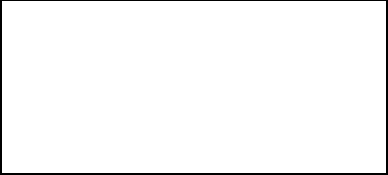 